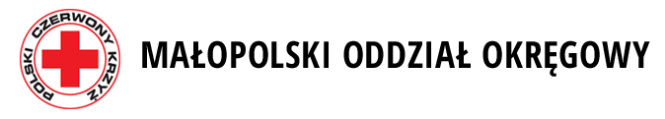 Załącznik nr 1 do Regulaminu akcji „Maraton RKO”………………………..……….pieczęć placówkiKARTA ZGŁOSZENIOWA do akcji „Maraton RKO” realizowanej w ramach projektu „SIM PCK- Skuteczna Integracja Młodzieży Czerwonego Krzyża” przy wsparciu finansowym Województwa MałopolskiegoUWAGA! Wypełnioną Kartę zgłoszeniową wraz z Załącznikiem nr 2 do Regulaminu należy przysłać skanem mailowo na adres: krakow.mlodziez@pck.malopolska.pl do dnia 12 października 2022 r.Oświadczam, że zapoznałem/-am się z Regulaminem powyższej Akcji, w pełni akceptuję jego warunki i zobowiązuję się do jego przestrzegania.……………………………….……………….pieczątka i podpis osoby reprezentującej placówkęOświadczam, że wyrażam zgodę na pełnienie funkcji osoby koordynującej powyższą Akcję, zapoznałem/-am się z Regulaminem powyższej Akcji, w pełni akceptuję jego warunki i zobowiązuję się do jego przestrzegania.……………………………….……………….czytelny podpis osoby koordynującej AkcjęINFORMACJA W SPRAWIE PRZETWARZANIA DANYCH OSOBOWYCH OSOBY REPREZENTUJĄCEJ PLACÓWKĘ ORAZ OSOBY KOORDYNUJĄCEJ AKCJĘ ZE STRONY PLACÓWKI    - dot. akcji „Maraton RKO” realizowanej w ramach projektu „SIM PCK- Skuteczna Integracja Młodzieży Czerwonego Krzyża”  przy wsparciu finansowym Województwa Małopolskiego (dalej: „Akcja”) -                                    Zgodnie z art. 13 i art. 14 Rozporządzenia Parlamentu Europejskiego i Rady (UE) 2016/679 z dnia 27 kwietnia 2016 r. w sprawie ochrony osób fizycznych w związku z przetwarzaniem danych osobowych i w sprawie swobodnego przepływu takich danych oraz uchylenia dyrektywy 95/46/WE (dalej „Rozporządzenie Ogólne”) Polski Czerwony Krzyż informuje, że:Administratorem Pani/Pana danych osobowych jest Polski Czerwony Krzyż z siedzibą w Warszawie, ul. Mokotowska 14, 00-561 Warszawa. W Polskim Czerwonym Krzyżu od dnia 25 maja 2018 r. działa Inspektor Ochrony Danych Osobowych. Dane kontaktowe Inspektora Ochrony Danych: Pana Andrzeja Antoń, ul. Mokotowska 14, 00-561 Warszawa, adres e-mail: andrzej.anton@pck.org.pl, telefon + 48 22 326 13 06. Pani/Pana dane osobowe, ujęte w Karcie zgłoszeniowej do Akcji, są przetwarzane w celu organizacji i przeprowadzenia Akcji na podstawie art. 6 ust. 1 lit. b Rozporządzenia Ogólnego - tj. w związku z akceptacją Regulaminu Akcji oraz w celu ewentualnego ustalenia, dochodzenia lub obrony przed potencjalnymi roszczeniami, a także rozliczenia Akcji, co stanowi prawnie uzasadniony interes Administratora (art.  6 ust. 1 lit. f Rozporządzenia Ogólnego). Pana/Pani dane osoby jako osoby koordynującej Akcję zostały uzyskane od placówki biorącej udział w Akcji i dokonującej zgłoszenia do Akcji.Pani/Pana dane osobowe mogą zostać udostępnione podmiotom uprawnionym do uzyskania danych osobowych na podstawie przepisów prawa. Pani/Pana dane osobowe nie będą przekazywane do państw trzecich (poza Europejski Obszar Gospodarczy) ani do organizacji międzynarodowych.Pani/Pana dane osobowe będą przetwarzane przez okres trwania Akcji oraz okres przedawnienia roszczeń przysługujących Administratorowi danych i w stosunku do niego. Podanie przez Panią/Pana danych osobowych jest dobrowolne, lecz konieczne do wzięcia udziału w Akcji. Posiada Pani/Pan prawo do: uzyskania informacji o przetwarzaniu danych osobowych i uprawnieniach przysługujących zgodnie z Rozporządzeniem Ogólnym, dostępu do treści swoich danych oraz ich sprostowania, a także prawo do usunięcia danych osobowych ze zbiorów Administratora (chyba że dalsze przetwarzanie jest konieczne dla wykonania obowiązku prawnego albo w celu ustalenia, dochodzenia lub obrony roszczeń), oraz prawo do ograniczenia przetwarzania, przenoszenia danych, wniesienia sprzeciwu wobec przetwarzania – w przypadkach i na warunkach określonych w Rozporządzeniu Ogólnym.Pani/Pana dane osobowe nie będą przedmiotem automatycznego podejmowania decyzji ani profilowania.W razie uznania, że przetwarzanie Pani/Pana danych osobowych narusza przepisy Rozporządzenia Ogólnego, ma Pani/Pan prawo wniesienia skargi do Prezesa Urzędu Ochrony Danych Osobowych. Pełna nazwa placówkiAdres (wraz z kodem pocztowym)Imię i nazwisko osoby koordynującej akcję ze strony placówkiKontakt do osoby koordynującej akcję (numer telefonu i adres e-mail)Szacowana  ilość osób biorących udział w akcji